BlessedAndMovin’! Workshop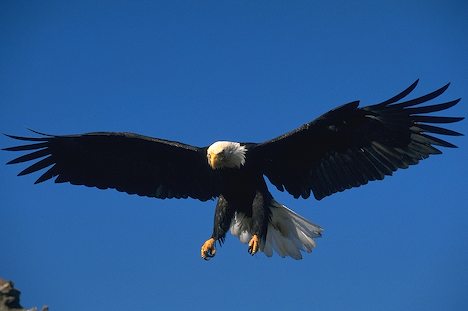 “But those who hope in the Lord will renew their strength.They will soar on wings like Eagles.”  (Isaiah 40:31)Success is a CHOICE…it is up to us to be obedient to “position” ourselves for God to pour out His favor and blessings on our businesses!!!Most likely you are in one of two places right now…either feeling frustrated, discouraged, fearful, overwhelmed OR feeling excited, hopeful, motivated…Either way it is key to position yourself to either get your cup filled and your hope renewed OR to gain further favor to receive blessings overflowing!!!When we walk in faith and obedience the possibilities are endless as to where God wants to take us!!!It’s time for a CHANGE…it is NOT business as usual!!! This event is open to ALL Directors and Consultants              DATE:  2nd Saturday of the month	 TIME:  9:45 – NoonATTIRE: Snappy Casual			COST: $10 per personSTUDIO 135895 Shiloh Rd -- Alpharetta, GA 30005   (Suite 109)For those who would rather preregister—send a $10 propay transfer to shannonlingerfelt@marykay.com (write BAM in the “invoice #”)